Noema Counseling, LLC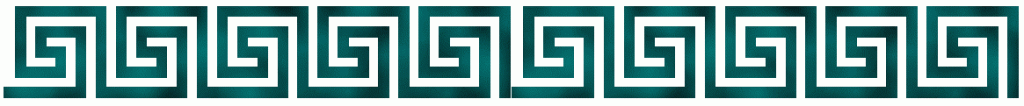 Acknowledgement of Notice of Privacy Practices.I hereby acknowledge that I was given the opportunity to read and receive a copy of the Notice of Privacy Practices.  These can also be read at:http://www.hhs.gov/ocr/privacy/hipaa/understanding/coveredentities/notice.html__________________________________			_______________Signature of Client						Date__________________________________			_______________Printed Name							Date__________________________________			_______________Noema Counseling Staff Signature				Date